ЗАЯВКАМуниципальное общеобразовательное бюджетное учреждениеЛицей № 95 города Сочи имени К.Э. Циолковского(полное наименование общеобразовательной организации в соответствии с Уставом)выдвигает_Синину Елену Александровну(фамилия, имя, отчество педагога)Советник директора по воспитанию и по взаимодействию с детскими общественными объединениями ______________________________________(занимаемая должность)на участие в городском профессиональном конкурсе профессионального мастерства «Самый классный классный» в 2024 годуДиректор МОБУ Лицей № 95 г.Сочи им.К.Э.Циолковского					Ф.А.Тлиф Согласие на обработку персональных данныхЯ, Синина Елена Александровна, даю согласие осуществлять обработку своих персональных данных на следующих условиях.Обработка персональных данных включает: обработку, включая сбор, систематизацию, накопление, хранение, уточнение (обновление, изменение), использование, распространение, в том числе передачу, обезличивание, блокирование, уничтожение персональных данных.Использование персональных данных производится в целях функционирования информационной системы обеспечения и мониторинга учебного процесса, научно-методической, финансово-хозяйственной деятельности Оператора в соответствии с действующим законодательством Российской Федерации.К сведениям на обработку, Оператором которых Субъект дает свое согласие, относятся: фамилия, имя, отчество; дата, месяц, год  и место рождения; сведения о гражданстве; паспортные данные; адрес по прописке; адрес фактического места проживания; сведения об образовании; сведения о специальности  по диплому; сведения о форме обучения; сведения об образовательной программе обучения и сроков обучения по ней; сведения о месте работы и занимаемой должности, педагогическом стаже, званию, ученой степени; контактная информация и т.п.Обработка персональных данных производится оператором любым способом, включая использование средств вычислительной техники.Настоящее согласие действует в течение срока хранения документов, установленных действующим законодательством Российской Федерации. ________________________           		  «__22_» декабря  2023 г.Информационная карта участника городского конкурса профессионального мастерства«Самый классный классный» в 2024 г.(номинация – «Классный руководитель 5-11 классов» )Синина  Елена АлександровнаПоля информационной карты, выделенные курсивом, не обязательны для заполнения.Правильность сведений, представленных в информационной карте, подтверждаю:  ______________ (_____Синина Елена Александровна_)                                                                                                                       (подпись)                             (фамилия, имя, отчество участника)  «_22 » _декабря _2023г.Директор ОО		___________	             _______________________   (подпись) 		      (расшифровка подписи)В оргкомитет городского конкурса профессионального мастерства    «Самый классный классный» в 2024 году  Синина Елена Александровнаг.Сочи ул.Павлова 64А, кв.527+79618565562                                                                                                                                                                        		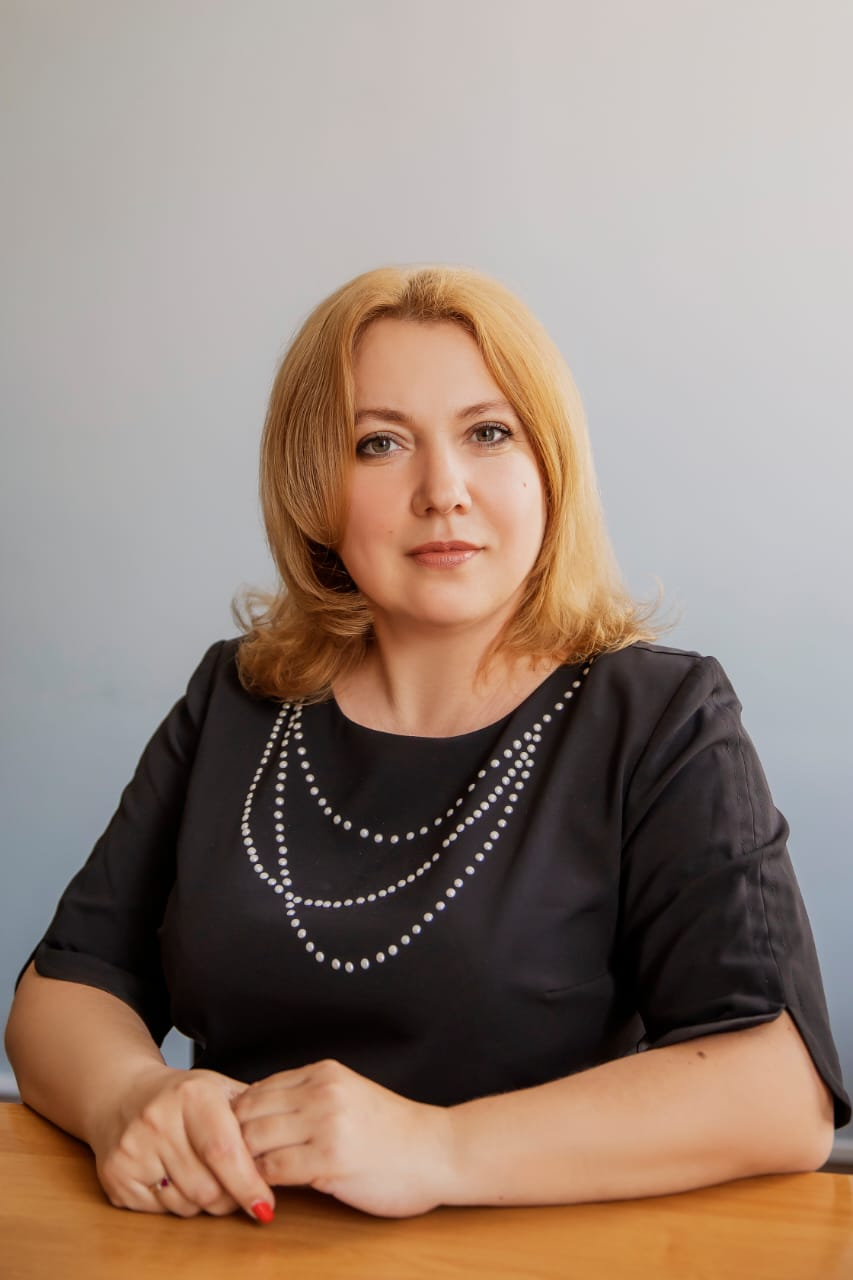 Общие  сведенияОбщие  сведенияМуниципальное образование г-к СочиДата рождения (день, месяц, год)28.05.1983Место рождения г.Рустави Грузинской ССР2. Работа2. РаботаМесто работы (полное наименование образовательной организации в соответствии с уставом) Муниципальное общеобразовательное бюджетное учреждениеЛицей № 95 города Сочи имени К.Э. ЦиолковскогоЗанимаемая должность Советник директора по воспитанию и по взаимодействию с детскими общественными объединениямиПреподаваемые предметы КубановедениеОбщий педагогический стаж (полных лет на момент заполнения анкеты) 11 летКвалификационная категория соответствуетКлассное руководство в настоящеевремя, в каком классе2023-2024 учебный год9Б  классСтаж работы в данном классе1,5 годаКраткая характеристика класса   В классе обучается 22 ученика из них 5  юношей, 17 девушек. Большинство  учащихся  воспитываются в полных семьях.   Учащиеся открытые, работоспособные, с большим удовольствием принимают участие в лицейских праздниках , конкурсах , спортивных состязаниях. Отдельные ученики регулярно принимают участие в  олимпиадах и занимают призовые места.   Класс в целом дружный, с хорошим потенциалом. Учащиеся умеют работать совместно, дорожат честью класса. При решении коллективных задач быстро ориентируются, находят общий язык. В целом учащиеся хорошо знают друг друга, отношения между ними доброжелательные. Дети умеют оценивать и деятельность своих товарищей. В классе преобладает спокойный, деловой, доброжелательный настрой. Главная задача класса - воспитание коллективизма, требовательность к себе и друг другу, честность и правдивость, доброта и принципиальность.3. Образование3. ОбразованиеНазвание и год окончания учреждения профессионального образования Московский открытый социальный университет(институт) 2005 г.Специальность и квалификация по диплому Психолог. Преподаватель психологии4. Общественная деятельность4. Общественная деятельностьУчастие в общественных организациях (наименование, направление деятельности и дата вступления)Движение Первых 16.01.2023 год5. Досуг5. ДосугХобби Готовить ,путешествовать  Спортивные увлечения -Сценические таланты-6. Контакты6. КонтактыМобильный телефон с междугородним кодом +7(961)8565562Личная электронная почтаe.chehutsckaia@yandex.ru7. Профессиональные ценности7. Профессиональные ценностиПедагогическое кредо участника «Чтобы учить других, надо учиться самому, чтобы воспитывать других, надо начинать с себя, чтобы развивать других ,самому надо постоянно развиваться»Профессиональные и личностные ценности, наиболее близкие участникуЧестность, толерантность, доброта8. Приложения8. ПриложенияИнтересные сведения об участнике, не раскрытые предыдущими разделами (не более 500 слов) Увлечена своей работой советника по воспитательной работе  и классного руководителя. Стараюсь  раскрывать лучшие качества своих подопечных, направляя воспитательный процесс на достижение поставленной цели. Легко нахожу общий язык с детьми, поэтому не представляю педагогическую деятельность без классного руководства.  Уделяю в своей работе большое внимание созданию дружного классного коллектива. Мой класс принимает активное участие во всех лицейских мероприятиях. Для интеллектуально-познавательного развития, изучения истории своей страны  стараюсь  с учащимися  много путешествовать.  В классе нет учащихся, имеющих правонарушения и стоящих на учете. Большую роль в воспитании  отвожу  родителям класса, которые активно принимают участие  в жизни класса. 